Электронный выпуск новостей о текущих конкурсах российских и международных фондов и программ(9) 2017СОДЕРЖАНИЕ:РФФИ. Конкурс проектов 2018 года фундаментальных научных исследований, проводимый совместно РФФИ и Национальным центром научных исследований Франции	3МИНОБРНАУКИ РФ. Отбор проектов, направленных на проведение прикладных научных исследований и получение результатов, необходимых для реализации приоритетов научно-технологического развития Российской Федерации, определенных Стратегией научно-технологического развития Российской Федерации	5Фонд перспективных исследований. Открытый конкурс лучших решений по разработке ПО для антропоморфного робота	7Международные стипендиальные программы и гранты	9Гранты 2018-2020 гг Правительства Японии для участия в программе "Стажер-исследователь" в японских университетах	9РФФИ. Конкурс проектов 2018 года фундаментальных научных исследований, проводимый совместно РФФИ и Национальным центром научных исследований ФранцииРоссийский фонд фундаментальных исследований (РФФИ, Фонд) и Национальный центр научных исследований Франции (НЦНИ) объявляют Конкурс проектов 2018 года фундаментальных научных исследований.Код Конкурса – «НЦНИ_а».Задача Конкурса – развитие международного сотрудничества в области фундаментальных научных исследований, финансовая поддержка инициативных проектов фундаментальных научных исследований, реализуемых совместно учеными из России и Франции.На Конкурс могут быть представлены проекты фундаментальных научных исследований, согласованно выполняемые физическими лицами из России и Франции, по следующим направлениям:(01) математика, механика и информатика;(02) физика и астрономия;(03) химия и науки о материалах;(04) биология и медицинские науки;(05) науки о Земле;(06) естественнонаучные методы исследований в гуманитарных науках;(07) инфокоммуникационные технологии и вычислительные системы;(08) фундаментальные основы инженерных наук;(09) история; археология; этнография и антропология;(10) экономика;(11) философия, политология, социология, правоведение, социальная история науки и техники, науковедение;(12) филология и искусствоведение;(13) психология, фундаментальные проблемы образования, социальные проблемы здоровья и экологии человека;(14) глобальные проблемы и международные отношения.Срок выполнения проекта, представляемого на Конкурс – 3 года.Физические лица – российские участники и французские участники, согласовывают между собой содержание исследований и название Проекта и подают Проект на Конкурс, оформляя заявку на участие Проекта в Конкурсе: российские участники Конкурса - в Фонд, французские – в НЦНИ.Название Проекта должно быть одинаковым в Заявках российских и французских участников Конкурса.Заявка на участие Проекта в Конкурсе оформляется в информационной системе Фонда (КИАС РФФИ) и затем представляется в Фонд в печатной форме.Оформление заявок на участие проектов в Конкурсе в КИАС РФФИ проходит с 27 апреля 2017 года до 23:59 по московскому времени 12 июня 2017 года.Печатный экземпляр Заявки со всеми обязательными приложениями должен быть представлен в Фонд до 17 часов 00 минут московского времени 03 июля 2017 года.Подведение итогов Конкурса – январь 2018 г.По результатам Конкурса Фонд предоставляет грант на первый 2018 год реализации Проекта. Максимальный грант составляет 700 тыс. рублей.Фонд предоставляет грант на реализацию Проекта только российским участникам. Получателями гранта Фонда являются все физические лица, указанные в Заявке.Решение о предоставлении гранта на следующий (2019) год реализации Проекта Фонд будет принимать по результатам экспертизы отчёта о реализации Проекта в истекшем году.Условия использования гранта определяются «Перечнем допускаемых расходов гранта, выделяемого победителям конкурса проектов фундаментальных научных исследований».Проект может быть представлен на Конкурс физическим лицом или физическими лицами, объединившимися в коллектив численностью не более 10 человек. В состав коллектива физических лиц могут входить научные работники, аспиранты, студенты и работники сферы научного обслуживания.Членами коллектива могут быть граждане России и граждане других стран, имеющие вид на жительство в России, работающие в российской организации. Лица, имеющие вид на жительство в России, должны состоять на учёте в налоговых органах и Пенсионном фонде России.При формировании коллектива следует учитывать, что при реализации Проекта, в случае его поддержки Фондом, изменения в составе коллектива не производятся в течение срока, на который предоставлен грант (в течение года).Срок окончания приема заявок: 12 июня 2017 года Объявление конкурса на сайте Фонда: http://www.rfbr.ru/rffi/ru/contest/n_812/o_2039803МИНОБРНАУКИ РФ. Отбор проектов, направленных на проведение прикладных научных исследований и получение результатов, необходимых для реализации приоритетов научно-технологического развития Российской Федерации, определенных Стратегией научно-технологического развития Российской Федерации Предмет конкурса: отбор проектов, направленных на проведение прикладных научных исследований и получение результатов, необходимых для реализации приоритетов научно-технологического развития Российской Федерации, определенных Стратегией научно-технологического развития Российской Федерации1, обеспечивающих: а) переход к передовым цифровым, интеллектуальным производственным технологиям, роботизированным системам, к новым материалам и способам конструирования, создание систем обработки больших объемов данных, машинного обучения и искусственного интеллекта; б) переход к экологически чистой и ресурсосберегающей энергетике, повышение эффективности добычи и глубокой переработки углеводородного сырья, формирование новых источников энергии; создания новых способов транспортировки и хранения энергии; в) переход к персонализированной медицине, к высокотехнологичному здравоохранению, к технологиям здоровьесбережения, в том числе за счет рационального применения  лекарственных препаратов (прежде всего антибактериальных); г) переход к высокопродуктивному и экологически чистому агро- и аквахозяйству, разработку и внедрение систем рационального применения средств химической и биологической защиты сельскохозяйственных растений и животных, хранение и эффективную переработку сельскохозяйственной продукции, создание безопасных и качественных, в том числе функциональных, продуктов питания; д) противодействие техногенным, биогенным, социокультурным угрозам, терроризму и идеологическому экстремизму, киберугрозам и иным источникам опасности для общества, экономики и государства; е) связанность территории Российской Федерации за счет создания интеллектуальных транспортных и телекоммуникационных систем, а также занятия и удержания лидерских позиций в создании международных транспортно-логистических систем, освоении и использовании космического и воздушного пространства, Мирового океана, Арктики и Антарктики; ж) возможность эффективного ответа российского общества на большие вызовы с учетом взаимодействия человека и природы, человека и технологий, социальных институтов на современном этапе глобального развития, в том числе применяя методы гуманитарных и социальных наук. Организатор конкурса заключит Соглашение о предоставлении субсидии (далее - Соглашение) с Участниками конкурса, чьи заявки на участие в конкурсе в соответствии с решениями конкурсной комиссии и Научно-координационного совета Программы будут признаны победившими. Предельный размер субсидии по одному Соглашению составляет: не более 60 млн. рублей, в том числе: на 2017 год – до 20,0 млн. рублей; на 2018 год – до 20,0 млн. рублей; на 2019 год – до 20,0 млн. рублей. Срок выполнения работы: Начало работ: с даты заключения Соглашения. Срок окончания работ: не позднее «31» декабря 2019 г. Требования к участникам конкурса, содержанию, порядку подготовки и представления заявок на участие в конкурсе, критерии и порядок оценки заявок на участие в конкурсе, порядок и сроки определения результатов конкурса указаны в конкурсной документации. Доступ к интерактивным формам на Портале регистрации заявок на участие в конкурсе, размещенном по адресу: http://konkurs2014.fcpir.ru , для подготовки заявок на участие в конкурсе в электронном виде будет открыт «14» апреля 2017 г.  Заявки на участие в конкурсе принимаются по адресу организатора конкурса (125009, Москва, ул. Тверская, д. 11, к.4) в срок до 17 часов 00 минут московского времени «19» мая 2017 г. При доставке почтой заявки на участие в конкурсе направляются на почтовый адрес Заказчика: 125993, ГСП-3, г. Москва, ул. Тверская, д. 11. При доставке нарочным заявки на участие в конкурсе принимаются по адресу: г. Москва, Брюсов пер., д. 21, подъезд 1, комната 110, с 9:30 до 17:00, в пятницу с 9:30 до 16:30. Вскрытие конвертов с заявками на участие в конкурсе состоится в 10 часов 00 минут московского времени «22» мая 2017 г. по адресу: г. Москва, Брюсов пер., д.11. Рассмотрение заявок на участие в конкурсе состоится «02» июня 2017 г. по адресу Организатора конкурса. Экспертиза заявок на участие в конкурсе, допущенных к участию в конкурсе, будет проведена в срок, не превышающий 60 рабочих дней, начиная с «02» июня 2017 г. Сведения о результатах открытого конкурса, включая наименование победителей конкурса, будут размещены на официальном сайте Минобрнауки России и на сайте Программы.Срок окончания приема заявок: 19 мая 2017 г. 17:00Объявление на сайте Фонда: http://fcpir.ru/participation_in_program/contests/list_of_contests/1_published/2017-14-576-0053/ Фонд перспективных исследований. Открытый конкурс лучших решений по разработке ПО для антропоморфного роботаКонкурс проводится Фондом перспективных исследований и Министерством образования и науки Российской Федерации с целью повышения интереса российского научно-технического сообщества к антропоморфной робототехнике и выявления лучших решений по разработке программного обеспечения для реализации новых функциональных возможностей антропоморфных робототехнических платформ.Выдвижение представителей для участия в Конкурсе осуществляют российские образовательные организации высшего образования (далее – вузы). Участниками Конкурса могут стать физические лица – студенты, магистранты, аспиранты, работники российских вузов, а также сформированные из них творческие коллективы (команды), указанные в направленной вузом заявке на участие в Конкурсе.Конкурс проводится в период с 05 июня 2017 года по 28 февраля 2018 года в три этапа:– Квалификационный отбор (с 05 июня 2017 года по 31 июля 2017 года);– Виртуальный этап (с 01 сентября 2017 года по 29 декабря 2017 года);– Основной этап (с 01 февраля 2018 года по 28 февраля 2018 года).Прием заявок на участие в Конкурсе и их формальная экспертиза (проверка соответствия документов заявки установленным требованиям) осуществляются Конкурсной комиссией в период с 1 по 31 мая 2017 года. Завершение приема заявок – 31 мая 2017 года 18 часов 00 минут (по московскому времени).Заявки на участие в Конкурсе представляются на бумажном носителе в Фонд перспективных исследований по адресу: 121059, г. Москва, Бережковская набережная, д. 22, стр. 3.Информация о представителях вузов и командах, допущенных к участию в Конкурсе по итогам формальной экспертизы, публикуется на сайте Фонда перспективных исследований не позднее 02 июня 2017 года.Конкурс проводится по следующим номинациям:Тонкая моторика манипуляторов и захватов;Тонкая моторика манипуляторов;Действия на складе;Полоса препятствий.Победитель (победители) и призер (призеры), определенные по итогам Конкурса, награждаются, соответственно, дипломами и благодарственными письмами.Победитель (победители) получают право заключения с Фондом перспективных исследований соглашения о сотрудничестве в сфере разработки программного обеспечения для автономных робототехнических платформ.Для команд-финалистов Минобрнауки России организует стажировки на базе ЦНИИ РТК по широкому спектру проблем современной робототехники.Срок окончания приема заявок:  31 мая 2017 года, 18:00 (по московскому времени).Требования к заявкам на участие в Конкурсе и более подробная информация о порядке его проведения приведены в конкурсной документации на сайте Фонда: http://fpi.gov.ru/ .Международные стипендиальные программы и грантыГранты 2018-2020 гг Правительства Японии для участия в программе "Стажер-исследователь" в японских университетахМинистерство Образования, Культуры, Спорта, Науки и Техники Правительства Японии (Monbukagakusho:Mext) объявляет набор среди иностранных студентов, желающих пройти обучение и провести исследовательскую работу в Японии в качестве стажера-исследователя.К стажерам-исследователям относятся лица, обучающиеся в аспирантуре, по программе магистратуры, докторантуры или по программе получения степени в области специального профессионального образования; лица, ведущие исследовательскую работу по своей специальности на факультете университета, в аспирантуре или в научно-исследовательском институте при университете и т.д., не ставя целью завершение обучения по определенной учебной программе, а также лица, получающие подготовительное образование по японскому языку и т.д. в целях дальнейшего осуществления вышеупомянутой исследовательской работы (за исключением иностранных студентов, обучающихся по программе “Young Leaders” и программе для молодых преподавателей “Kyokensei”).Кандидаты могут подать заявку по той области исследования, в которой они специализировались в университете, или области, связанной с основной специализацией. Область исследования должна соответствовать предметам, которые преподаются в магистратуре японских вузов и которые кандидат будет иметь возможность изучать, а также проводить исследовательскую работу.Предметы исследования в определенных областях могут быть ограничены Посольством Японии/ Генеральном консульством Японии).В соответствии c японским законодательством, студентам, обучающимся медицине или стоматологии, не позволяется применять свои знания на практике, то есть проводить медицинские обследования и операции до получения разрешения Министерства Здравоохранения, Труда и Социального обеспечения Японии. Такие предметы, как традиционные виды искусства (театральное, например Кабуки или японский танец) или практические занятия на производстве или в компаниях не включены в области исследования данной программы.Министерство образования, культуры, спорта, науки и технологий Правительства Японии объявляет набор иностранных студентов с целью подготовки кадров, которые посредством осуществления исследований в Японии станут связующим звеном между Японией и своей страной и будут вносить вклад в развитие обеих стран, а в конечном счете и всего мира.Требования к участникам программы детально описаны в Положении программы:http://www.ru.emb-japan.go.jp/EDUCATION/PROBATIONPERIOD/PROBATIONER/index2018.htmlВозможные варианты предоставления стипендии после прибытия в Японию в качестве стажера-исследователя, слушателя лекций, слушателей отдельных предметов (далее называемые «стажер-исследователь»):(1) 2 года (24 месяца) с апреля 2018 года по март 2020 года, либо(2) 1 год 6 мес. (18 месяцев) с сентября или октября 2018 года по март 2020 года.В обоих случаях, для лиц, не знающих японский язык, или владеющих им в недостаточной мере, предполагается 6-ти месячный курс подготовительный курс по японскому языку и др. предметам, который включен в общий срок стажировки. В случае других сроков прибытия в Японию, это определяет Monbukagakusho:Mext.В случае если стипендиат после обучения в статусе «стажера-исследователя» захочет стать официальным студентом японского вуза или продолжить обучение после магистратуры (master’s course) или курса специалиста (professional graduate course) в докторантуре, стипендия может быть продлена при условии отличной академической успеваемости после получения соответствующего разрешения на продление стипендии, но эта процедура не происходит автоматически. Следует обратить внимание на нижеследующие пункты:Ежемесячная стипендия составляет 143 000 иен (для стипендиатов, обучающихся в статусе «стажера-исследователя»), 144 000 иен (для студентов магистратуры и курса специалиста), 145 000 иен (для студентов докторантуры), в зависимости от региона для студентов магистратуры и «стажеров-исследователей» к сумме стипендии ежемесячно прибавляется 2 000 или 3000 иен. (сумма стипендии устанавливается исходя из годового бюджета и может меняться). Однако в случае пропусков занятий или долгого отсутствия в университете, стипендия будет отозвана.Этапы конкурсного отбора: Посольство Японии проводит первый этап конкурсного отбора кандидатов среди претендентов на получение гранта по итогам анкетных данных, собеседования и письменных экзаменов.Министерство образования Японии на основании результатов 1-го этапа конкурсного отбора, который проводит посольство (генеральное консульство), проводит 2-ой этап, и принимает решение о принятии кандидатов, которых готовы принять вузы, на программу в качестве иностранных стипендиатов.Кандидаты, успешно прошедшие второй этап конкурса, как правило, направляются для обучения в университеты, от которых были получены письменные согласия на принятие в качестве иностранных студентов.Кандидаты, получившие разрешение на обучение сразу в качестве официальных студентов магистратуры, будут сразу направлены на обучение по основному курсу, без обучения в качестве стажера-исследователя.Стипендиаты, в недостаточной степени владеющие японским языком, первые полгода проходят курс японского языка в вузе, указанном Monbukagakusho: Mext . Завершив курс обучения японскому языку, стипендиаты направляются в тот институт, где они будут проводить исследование.ПЛАН ПРОГРАММЫ19 апреля 2017 года Начало распространения анкет26 мая 2017 года Окончание приема заявлений (до 18:00)2 июня 2017 года Оповещение о результатах конкурса анкет10-11июня 2017 года (Москва) Письменные экзамены и собеседование (по результатам конкурса анкет)17-18 июня 2017 года (НОВОСИБИРСК)декабрь 2017 года Принятие решения Monbukagakusho: Mext и университетамиапрель 2018 года Прибытие в Японию первой группыоктябрь 2018 года Прибытие в Японию второй группымарт 2020 года Завершение программыЗаявки принимаются до 26 мая 2017 года, 18:00.Полная информация о программе на сайте Посольства Японии в России:http://www.ru.emb-japan.go.jp/EDUCATION/PROBATIONPERIOD/PROBATIONER/index2018.html Уважаемые коллеги!Перед отправкой заявки на любой конкурс, ее необходимо зарегистрировать в Информационно-аналитическом отделе Управления научных исследований у Екатерины Алексеевны Богдановой.Подробную информацию о конкурсах, конкурсную документацию, консультации по оформлению заявок Вы можете получить в информационно-аналитическом отделе Управления научных исследований (5 корпус, комн. 303)Информация о конкурсах, грантах, стипендиях, конференциях размещена на веб-странице РГПУ им. А.И. Герцена по ссылке:http://www.herzen.spb.ru/main/nauka/1319113305/Предыдущие номера электронного выпуска Вы можете найти на нашем сайте по адресам:http://mnpk.herzen.spb.ru/?page=metodicsConsalting  или http://www.herzen.spb.ru/main/nauka/1319113305/1319194352/ РГПУ им. А.И. Герцена,Управление научных исследований«Информационно-аналитический отдел»,Тел: 36-44, 36-46E-mail: iao@herzen.spb.ru2017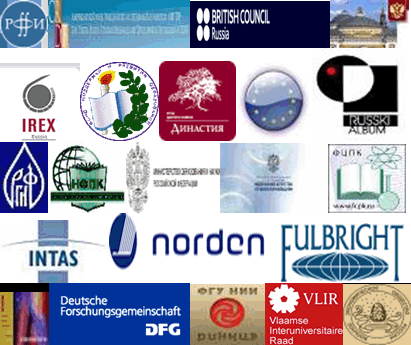 КОНКУРСЫ РОССИЙСКИХ И МЕЖДУНАРОДНЫХ ФОНДОВ И ПРОГРАММ